Invitasjon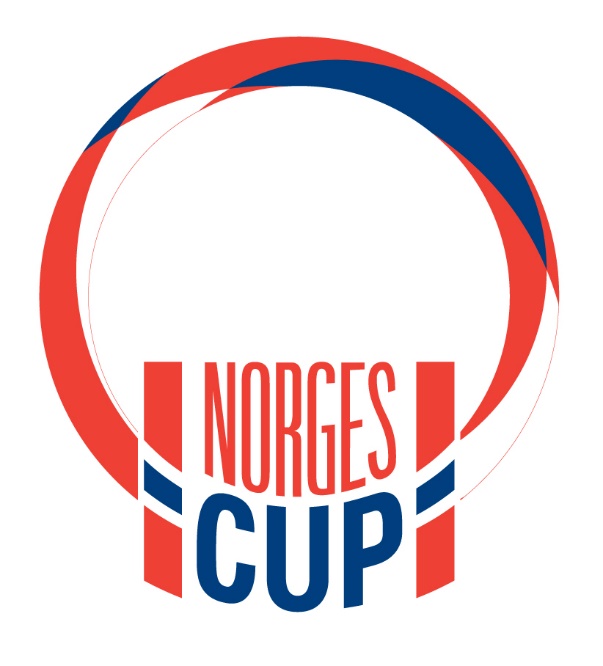 NC 3 Velde Arena SvilandDato 25. juni 2017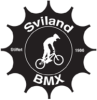 Sviland BMX klubb inviterer til Norgescup med Supercross og Pro-section for junior/elite samt BMX-barneleker på Velde arena.Løpet vil arrangeres etter NCF sine bestemmelser for NC ritt. Vi ønsker alle velkomne til Sviland til en flott dag med BMX.Dato:Sted:Søndag 25. juni 2017Velde arena SvilandRegistrering:Kl. 09.30 – 10.00Trening 0-10 år:Trening 11-13/14 år:Trening 15 år og opp:Trening Supercross – pro-section:Kl. 09.15 – 09.45Kl. 09.45 – 10.15Kl. 10.15 – 10.40Kl. 10.40 – 11.00Lagledermøte:Kl. 10.15Løpsstart:Kl. 11.10Løpsleder:Sjefskommissær:Sjefskommissær, ass:Løpskommissær:Løpskommissær:Måldommere:Sanitet:Nina B. SaltheKjell Ivar Larsen, MossKent Åge Jensen, GressvikLaurie Scott, SolaJason Bærem, SolaSandnes BMX og Sola BMXFolkehjelpStartkontingent:NC 3 Challenger og barneleker 125 krJunior og Elite – 260 krEtter anmelding gir dobbel kontingentPåmeldingsfrist: Mandag 19.06.2017 kl. 23.59 på EQ-Timing(Etter anmelding 20.06.2017 – 23.06.2017)https://signup.eqtiming.no/?Event=SvilandBMX